      II. Ádám György Emlékverseny      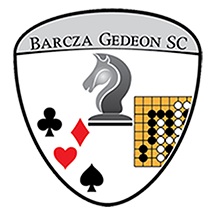 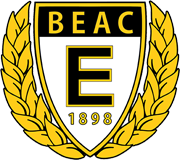 (Nemzetközi ifjúsági egyéni- és csapatverseny)2017.10.12-10.15.Helyszín:	1191 Budapest, XIX. Bartók Béla u. 5. Chesscom Hotel (verseny és szállás) - http://hotelchesscom.hu/Résztvevők:		Csapatverseny: 	meghívott külföldi és hazai klubok				csapatok:	4 fő (3 fiú + 1 lány) – 1999. 01.01. után született 						1 játékos a 4-ből 2003.01.01 után született						(csak 2200 Élő alatti játékosok)		Villámverseny:	a csapatversenyen résztvevő klubok játékosai, edzői, kísérői 				+ a rendező által meghívott további játékosok		Rapidverseny:	a csapatversenyen résztvevő klubok játékosai, edzői, kísérői 				+ a rendező által meghívott további játékosokLebonyolítás:	Csapatverseny:	7 fordulós (svájci) – játékidő: 60 perc + 30 mp		Villámverseny:	11 fordulós svájci – játékidő: 3 perc + 2 mp		Rapidverseny:	5 fordulós svájci – játékidő: 10 perc + 5 mpDíjazás:		Csapatverseny: Kupák, érmek, oklevelek, tárgydíjak		Villámverseny:	Kupák, érmek, oklevelek, tárgydíjak 		Rapidverseny:	Kupák, érmek, oklevelek, tárgydíjak Költségek: 				meghívott külföldi csapatoknak: szállás + étkezés ingyenes				egyéb résztvevőknek:	személyes ajánlat alapjánNevezési határidő:		2017. október 1.Szervezők, információ:		Barcza Gedeon SC – www.bgsc.huGrimm György (grimmgy@t-online.hu), tel.. 36-30-7739944				Jakobetz László (jakochess1@gmail.com) tel.. 36-70-3882153Versenybírók:	Kapás Róbert országos versenybíró, Jakobetz András I. osztályú versenybíró, Jakobetz Zoltán III. osztályú versenybíróRészletes program:Október 12.	Csütörtök16.30			Megnyitó17.00			Csapatverseny I. forduló19.00 – 21.00		VacsoraOktóber 13.	Péntek07.00 – 09.00		Reggeli09.00			Villámverseny: 11 forduló11.30 – 13.30		Ebéd13.30			Csapatverseny II. forduló17.00			Csapatverseny III. forduló19.00 – 21.00		VacsoraOktóber 14. 	Szombat07.00 – 09.00		Reggeli09.00			Rapidverseny: 5 forduló11.30 – 13.30		Ebéd13.30			Csapatverseny IV. forduló17.00			Csapatverseny V. forduló19.00 – 21.00		VacsoraOktóber 15. 	Vasárnap07.00 – 09.00		Reggeli09.00			Csapatverseny VI. forduló11.30 – 13.30		Ebéd13.30			Csapatverseny VII. forduló16.30			Eredményhirdetés( A program időpontokban kismértékű változtatás lehetséges. Az étkezések külön egyeztetésekkel történnek.)VERSENYKIÍRÁSOKFŐVERSENY2017.10.12-15.(Nemzetközi ifjúsági csapatverseny)Verseny lebonyolítása:	7 forduló, svájci rendszer, Swiss-Manager program				játékidő: 60 perc + 30 mp, késési idő: 30 perc, játszmajegyzéses				FIDE elszámolásos–versenyengedély szükséges, 2200 Élő alattiaknakHelyezések eldöntése:	1. Táblapontok  2. Csapatgyőzelmi pontok  3. BuchholzKÍSÉRŐ VERSENY 1.2017.10.13.(Villámverseny)Verseny lebonyolítása:	11 forduló, svájci rendszer, Swiss-Manager program				játékidő: 3 perc + 2 mp				NEM FIDE elszámolásos – versenyengedély nem szükségesHelyezések eldöntése:	1. Buchholz  2. Progresszív  3. TPRKÍSÉRŐ VERSENY 2.2017.10.14.(Rapidverseny)Verseny lebonyolítása:	5 forduló, svájci rendszer, Swiss-Manager program				játékidő: 15 perc + 5 mp				NEM FIDE elszámolásos – versenyengedély nem szükségesHelyezések eldöntése:	1. Buchholz  2. Progresszív  3. TPR